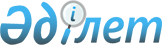 О внесении изменения в решение маслихата от 22 декабря 2011 года № 307 "О районном бюджете Сарыкольского района на 2012-2014 годы"Решение маслихата Сарыкольского района Костанайской области от 5 декабря 2012 года № 50. Зарегистрировано Департаментом юстиции Костанайской области 7 декабря 2012 года № 3920

      В соответствии со статьями 106, 109 Бюджетного кодекса Республики Казахстан от 4 декабря 2008 года, а также подпунктом 1) пункта 1 статьи 6 Закона Республики Казахстан от 23 января 2001 года "О местном государственном управлении и самоуправлении в Республике Казахстан", Сарыкольский районный маслихат РЕШИЛ:



      1. Внести следующее изменение в решение маслихата "О районном бюджете Сарыкольского района на 2012-2014 годы" от 22 декабря 2011 года № 307 (зарегистрировано в Реестре государственной регистрации нормативных правовых актов за номером 9-17-129, опубликовано 19, 26 января, 9, 16, 23 февраля, 7 и 15 марта 2012 года в газете "Сарыкөл"):



      пункт 1 указанного решения изложить в новой редакции:

      "1. Утвердить районный бюджет Сарыкольского района на 2012-2014 годы согласно приложениям 1, 2 и 3 соответственно, в том числе на 2012 год в следующих объемах:



      1) доходы – 1 869 467,0 тысяч тенге, в том числе по:

      налоговым поступлениям – 495 076,0 тысяч тенге;

      неналоговым поступлениям – 3 685,0 тысяч тенге;

      поступлениям от продажи основного капитала – 826,0 тысяч тенге;

      поступлениям трансфертов – 1 369 880,0 тысяч тенге;



      2) затраты – 1 856 898,3 тысяч тенге;



      3) чистое бюджетное кредитование – 11 836,0 тысяч тенге, в том числе:

      бюджетные кредиты – 15 149,0 тысяч тенге;

      погашение бюджетных кредитов – 3 313,0 тысяч тенге;



      4) сальдо по операциям с финансовыми активами – 0,0 тысяч тенге;



      5) дефицит (профицит) бюджета – 732,7 тысяч тенге;



      6) финансирование дефицита (использование профицита) бюджета – -732,7 тысяч тенге.";



      приложение 1 указанного решения изложить в новой редакции согласно приложению к настоящему решению.



      2. Настоящее решение вводится в действие с 1 января 2012 года.      Председатель внеочередной сессии           Г. Батуринец      Секретарь районного маслихата              А. Карашулаков      СОГЛАСОВАНО:      Начальник

      государственного учреждения

      "Отдел финансов акимата

      Сарыкольского района"

      _____________ Т. Лысяк      Начальник

      государственного учреждения

      "Отдел экономики и

      бюджетного планирования

      акимата Сарыкольского района"

      _______________ И. Насыров

 

Приложение            

к решению маслихата        

от 5 декабря 2012 года № 50   Приложение 1           

к решению маслихата        

от 22 декабря 2011 года № 307   Бюджет Сарыкольского района на 2012 год
					© 2012. РГП на ПХВ «Институт законодательства и правовой информации Республики Казахстан» Министерства юстиции Республики Казахстан
				КатегорияКатегорияКатегорияКатегорияСумма,

тысяч

тенгеКлассКлассКлассСумма,

тысяч

тенгеПодклассПодклассСумма,

тысяч

тенгеНаименованиеСумма,

тысяч

тенгеIДоходы1869467,01000Налоговые поступления495076,01010Подоходный налог275793,01012Индивидуальный подоходный налог275793,01030Социальный налог128928,01031Социальный налог128928,01040Hалоги на собственность83029,01041Hалоги на имущество45372,01043Земельный налог3909,01044Hалог на транспортные средства27428,01045Единый земельный налог6320,01050Внутренние налоги на товары, работы и

услуги5411,01052Акцизы2850,01054Сборы за ведение предпринимательской и

профессиональной деятельности2461,01055Налог на игорный бизнес100,01080Обязательные платежи, взимаемые за

совершение юридически значимых

действий и (или) выдачу документов

уполномоченными на то государственными

органами или должностными лицами1915,01081Государственная пошлина1915,02000Неналоговые поступления3685,02010Доходы от государственной

собственности1301,02011Поступления части чистого дохода

государственных предприятий816,02015Доходы от аренды имущества,

находящегося в государственной

собственности485,02020Поступления от реализации товаров

(работ, услуг) государственными

учреждениями, финансируемыми из

государственного бюджета2,02021Поступления от реализации товаров

(работ, услуг) государственными

учреждениями, финансируемыми из

государственного бюджета2,02060Прочие неналоговые поступления2382,02061Прочие неналоговые поступления2382,03000Поступления от продажи основного

капитала826,03030Продажа земли и нематериальных активов826,03031Продажа земли724,03032Продажа нематериальных активов102,04000Поступления трансфертов1369880,04020Трансферты из вышестоящих органов

государственного управления1369880,04022Трансферты из областного бюджета1369880,0Функциональная группаФункциональная группаФункциональная группаФункциональная группаФункциональная группаСумма,

тысяч

тенгеФункциональная подгруппаФункциональная подгруппаФункциональная подгруппаФункциональная подгруппаСумма,

тысяч

тенгеАдминистратор бюджетных программАдминистратор бюджетных программАдминистратор бюджетных программСумма,

тысяч

тенгеПрограммаПрограммаСумма,

тысяч

тенгеНаименованиеСумма,

тысяч

тенгеIIЗатраты1856898,301Государственные услуги общего

характера190029,01Представительные, исполнительные и

другие органы, выполняющие общие

функции государственного

управления165426,0112Аппарат маслихата района (города

областного значения)13576,0001Услуги по обеспечению деятельности

маслихата района (города

областного значения)13517,0003Капитальные расходы

государственного органа59,0122Аппарат акима района (города

областного значения)53262,0001Услуги по обеспечению деятельности

акима района (города областного

значения)50539,0003Капитальные расходы

государственного органа2626,0009Капитальные расходы

подведомственных государственных

учреждений и организаций97,0123Аппарат акима района в городе,

города районного значения,

поселка, аула (села), аульного

(сельского) округа98588,0001Услуги по обеспечению деятельности

акима района в городе, города

районного значения, поселка, аула

(села), аульного (сельского)

округа98449,0022Капитальные расходы

государственного органа139,02Финансовая деятельность15825,0452Отдел финансов района (города

областного значения)15825,0001Услуги по реализации

государственной политики в области

исполнения бюджета района (города

областного значения) и управления

коммунальной собственностью района

(города областного значения)12944,0003Проведение оценки имущества в

целях налогообложения300,0004Организация работы по выдаче

разовых талонов и обеспечение

полноты сбора сумм от реализации

разовых талонов70,0010Приватизация, управление

коммунальным имуществом,

постприватизационная деятельность

и регулирование споров, связанных

с этим282,0011Учет, хранение, оценка и

реализация имущества, поступившего

в коммунальную собственность0,0018Капитальные расходы

государственного органа2229,05Планирование и статистическая

деятельность8778,0453Отдел экономики и бюджетного

планирования района (города

областного значения)8778,0001Услуги по реализации

государственной политики в области

формирования и развития

экономической политики, системы

государственного планирования и

управления района (города

областного значения)8719,0004Капитальные расходы

государственного органа59,002Оборона3165,01Военные нужды3165,0122Аппарат акима района (города

областного значения)3165,0005Мероприятия в рамках исполнения

всеобщей воинской обязанности3165,004Образование1226369,61Дошкольное воспитание и обучение122812,0123Аппарат акима района в городе,

города районного значения,

поселка, аула (села), аульного

(сельского) округа120620,0004Поддержка организаций дошкольного

воспитания и обучения63636,0025Увеличение размера доплаты за

квалификационную категорию

воспитателям детских садов,

мини-центров, школ-интернатов:

общего типа, специальных

(коррекционных),

специализированных для одаренных

детей, организаций образования для

детей-сирот и детей, оставшихся

без попечения родителей, центров

адаптации несовершеннолетних за

счет трансфертов из

республиканского бюджета596,0041Реализация государственного

образовательного заказа в

дошкольных организациях

образования56388,0464Отдел образования района (города

областного значения)2192,0021Увеличение размера доплаты за

квалификационную категорию

воспитателям детских садов,

мини-центров, школ-интернатов:

общего типа, специальных

(коррекционных),

специализированных для одаренных

детей, организаций образования для

детей-сирот и детей, оставшихся

без попечения родителей, центров

адаптации несовершеннолетних за

счет трансфертов из

республиканского бюджета2192,02Начальное, основное среднее и

общее среднее образование1052379,0123Аппарат акима района в городе,

города районного значения,

поселка, аула (села), аульного

(сельского) округа1068,0005Организация бесплатного подвоза

учащихся до школы и обратно в

аульной (сельской) местности1068,0464Отдел образования района (города

областного значения)1051311,0003Общеобразовательное обучение1013991,0006Дополнительное образование для

детей24027,0063Повышение оплаты труда учителям,

прошедшим повышение квалификации

по учебным программам АОО

"Назарбаев Интеллектуальные школы"

за счет трансфертов из

республиканского бюджета684,0064Увеличение размера доплаты за

квалификационную категорию

учителям организаций начального,

основного среднего, общего

среднего образования: школы,

школы-интернаты: (общего типа,

специальных (коррекционных),

специализированных для одаренных

детей; организаций для детей-сирот

и детей, оставшихся без попечения

родителей) за счет трансфертов из

республиканского бюджета12609,09Прочие услуги в области

образования51178,6464Отдел образования района (города

областного значения)39178,6001Услуги по реализации

государственной политики на

местном уровне в области

образования6319,0005Приобретение и доставка учебников,

учебно-методических комплексов для

государственных учреждений

образования района (города

областного значения)5993,0015Ежемесячные выплаты денежных

средств опекунам (попечителям) на

содержание ребенка-сироты

(детей-сирот), и ребенка (детей),

оставшегося без попечения

родителей за счет трансфертов из

республиканского бюджета13198,0020Обеспечение оборудованием,

программным обеспечением

детей-инвалидов, обучающихся на

дому за счет трансфертов из

республиканского бюджета610,0067Капитальные расходы

подведомственных государственных

учреждений и организаций13058,6466Отдел архитектуры,

градостроительства и строительства

района (города областного

значения)12000,0037Строительство и реконструкция

объектов образования12000,006Социальная помощь и социальное

обеспечение103577,02Социальная помощь82536,0451Отдел занятости и социальных

программ района (города областного

значения)82536,0002Программа занятости19971,0005Государственная адресная

социальная помощь8500,0007Социальная помощь отдельным

категориям нуждающихся граждан по

решениям местных представительных

органов10871,0010Материальное обеспечение

детей-инвалидов, воспитывающихся и

обучающихся на дому400,0014Оказание социальной помощи

нуждающимся гражданам на дому9420,0016Государственные пособия на детей

до 18 лет22718,0017Обеспечение нуждающихся инвалидов

обязательными гигиеническими

средствами и предоставление услуг

специалистами жестового языка,

индивидуальными помощниками в

соответствии с индивидуальной

программой реабилитации инвалида1100,0023Обеспечение деятельности центров

занятости населения9556,09Прочие услуги в области социальной

помощи и социального обеспечения21041,0451Отдел занятости и социальных

программ района (города областного

значения)21041,0001Услуги по реализации

государственной политики на

местном уровне в области

обеспечения занятости социальных

программ для населения20434,0011Оплата услуг по зачислению,

выплате и доставке пособий и

других социальных выплат548,0021Капитальные расходы

государственного органа59,007Жилищно-коммунальное хозяйство126379,01Жилищное хозяйство94567,0458Отдел жилищно-коммунального

хозяйства, пассажирского

транспорта и автомобильных дорог

района (города областного

значения)3540,0004Обеспечение жильем отдельных

категорий граждан3540,0466Отдел архитектуры,

градостроительства и строительства

района (города областного

значения)91027,0003Проектирование, строительство и

(или) приобретение жилья

государственного коммунального

жилищного фонда59566,0004Проектирование, развитие,

обустройство и (или) приобретение

инженерно-коммуникационной

инфраструктуры31461,02Коммунальное хозяйство11663,0458Отдел жилищно-коммунального

хозяйства, пассажирского

транспорта и автомобильных дорог

района (города областного

значения)11663,0012Функционирование системы

водоснабжения и водоотведения11663,03Благоустройство населенных пунктов20149,0123Аппарат акима района в городе,

города районного значения,

поселка, аула(села),

аульного(сельского) округа20149,0008Освещение улиц населенных пунктов8337,0009Обеспечение санитарии населенных

пунктов3500,0010Содержание мест захоронений и

погребение безродных100,0011Благоустройство и озеленение

населенных пунктов8212,008Культура, спорт, туризм и

информационное пространство103861,01Деятельность в области культуры30186,0455Отдел культуры и развития языков

района (города областного

значения)30186,0003Поддержка культурно-досуговой

работы30186,02Спорт6199,0465Отдел физической культуры и спорта

района (города областного

значения)6199,0005Развитие массового спорта и

национальных видов спорта2155,0006Проведение спортивных соревнований

на районном (города областного

значения) уровне975,0007Подготовка и участие членов

сборных команд района (города

областного значения) по различным

видам спорта на областных

спортивных соревнованиях3069,03Информационное пространство52402,0455Отдел культуры и развития языков

района (города областного

значения)50302,0006Функционирование районных

(городских) библиотек43874,0007Развитие государственного языка и

других языков народа Казахстана6428,0456Отдел внутренней политики района

(города областного значения)2100,0002Услуги по проведению

государственной информационной

политики через газеты и журналы1600,0005Услуги по проведению

государственной информационной

политики через телерадиовещание500,09Прочие услуги по организации

культуры, спорта, туризма и

информационного пространства15074,0455Отдел культуры и развития языков

района (города областного

значения)5924,0001Услуги по реализации

государственной политики на

местном уровне в области развития

языков и культуры5806,0010Капитальные расходы

государственного органа59,0032Капитальные расходы

подведомственных государственных

учреждений и организаций59,0456Отдел внутренней политики района

(города областного значения)4859,0001Услуги по реализации

государственной политики на

местном уровне в области

информации, укрепления

государственности и формирования

социального оптимизма граждан4400,0003Реализация мероприятий в сфере

молодежной политики400,0006Капитальные расходы

государственного органа59,0465Отдел физической культуры и спорта

района (города областного

значения)4291,0001Услуги по реализации

государственной политики на

местном уровне в сфере физической

культуры и спорта4232,0004Капитальные расходы

государственного органа59,010Сельское, водное, лесное, рыбное

хозяйство, особо охраняемые

природные территории, охрана

окружающей среды и животного мира,

земельные отношения39792,01Сельское хозяйство21052,0462Отдел сельского хозяйства района

(города областного значения)16308,0001Услуги по реализации

государственной политики на

местном уровне в сфере сельского

хозяйства11480,0006Капитальные расходы

государственного органа59,0099Реализация мер по оказанию

социальной поддержки специалистов4769,0473Отдел ветеринарии района (города

областного значения)4744,0001Услуги по реализации

государственной политики на

местном уровне в сфере

ветеринарии3177,0003Капитальные расходы

государственного органа59,0007Организация отлова и уничтожения

бродячих собак и кошек940,0010Проведение мероприятий по

идентификации сельскохозяйственных

животных568,06Земельные отношения6818,0463Отдел земельных отношений района

(города областного значения)6818,0001Услуги по реализации

государственной политики в области

регулирования земельных отношений

на территории района (города

областного значения)4629,0007Капитальные расходы

государственного органа2189,09Прочие услуги в области сельского,

водного, лесного, рыбного

хозяйства, охраны окружающей среды

и земельных отношений11922,0473Отдел сельского хозяйства и

ветеринарии района (города

областного значения)11922,0011Проведение противоэпизоотических

мероприятий11922,011Промышленность, архитектурная,

градостроительная и строительная

деятельность8258,02Архитектурная, градостроительная и

строительная деятельность8258,0466Отдел архитектуры,

градостроительства и строительства

района (города областного

значения)8258,0001Услуги по реализации

государственной политики в области

строительства, улучшения

архитектурного облика городов,

районов и населенных пунктов

области и обеспечению

рационального и эффективного

градостроительного освоения

территории района (города

областного значения)8199,0015Капитальные расходы

государственного органа59,012Транспорт и коммуникации7919,01Автомобильный транспорт7919,0123Аппарат акима района в городе,

города районного значения,

поселка, аула (села), аульного

(сельского) округа4469,0013Обеспечение функционирования

автомобильных дорог в городах

районного значения, поселках,

аулах (селах), аульных (сельских)

округах4469,0458Отдел жилищно-коммунального

хозяйства, пассажирского

транспорта и автомобильных дорог

района (города областного

значения)3450,0023Обеспечение функционирования

автомобильных дорог3450,013Прочие25062,93Поддержка предпринимательской

деятельности и защита конкуренции6447,0469Отдел предпринимательства района

(города областного значения)6447,0001Услуги по реализации

государственной политики на

местном уровне в области развития

предпринимательства и

промышленности4258,0004Капитальные расходы

государственного органа2189,09Прочие18615,9123Аппарат акима района в городе,

города районного значения,

поселка, аула (села), аульного

(сельского) округа3139,0040Реализация мер по содействию

экономическому развитию регионов в

рамках Программы "Развитие

регионов" за счет целевых

трансфертов из республиканского

бюджета3139,0452Отдел финансов района (города

областного значения)906,9012Резерв местного исполнительного

органа района (города областного

значения)906,9458Отдел жилищно-коммунального

хозяйства, пассажирского

транспорта и автомобильных дорог

района (города областного

значения)14570,0001Услуги по реализации

государственной политики на

местном уровне в области

жилищно-коммунального хозяйства,

пассажирского транспорта и

автомобильных дорог7911,0013Капитальные расходы

государственного органа59,0067Капитальные расходы

подведомственных государственных

учреждений и организаций6600,014Обслуживание долга4,01Обслуживание долга4,0452Отдел финансов района (города

областного значения)4,0013Обслуживание долга местных

исполнительных органов по выплате

вознаграждений и иных платежей по

займам из областного бюджета4,015Трансферты22481,81Трансферты22481,8452Отдел финансов района (города

областного значения)22481,8006Возврат неиспользованных

(недоиспользованных) целевых

трансфертов20332,8024Целевые текущие трансферты в

вышестоящие бюджеты в связи с

передачей функций государственных

органов из нижестоящего уровня

государственного управления в

вышестоящий2149,0IIIЧистое бюджетное кредитование11836,0Бюджетные кредиты15149,010Сельское, водное, лесное, рыбное

хозяйство, особо охраняемые

природные территории, охрана

окружающей среды и животного мира,

земельные отношения15149,01Сельское хозяйство15149,0462Отдел сельского хозяйства района

(города областного значения)15149,0008Бюджетные кредиты для реализации

мер социальной поддержки

специалистов15149,05000Погашение бюджетных кредитов3313,05010Погашение бюджетных кредитов3313,05011Погашение бюджетных кредитов,

выданных из государственного

бюджета3313,0IVСальдо по операциям с финансовыми

активами0,0VДефицит (профицит) бюджета732,7VIФинансирование дефицита

(использование профицита) бюджета-732,77000Поступление займов0,07010Внутренние государственные займы0,07012Договоры займа0,016Погашение займов3313,01Погашение займов3313,0452Отдел финансов района (города

областного значения)3313,0008Погашение долга местного

исполнительного органа перед

вышестоящим бюджетом3313,08000Используемые остатки бюджетных

средств2580,38010Остатки бюджетных средств2580,38011Свободные остатки бюджетных

средств2580,3